ZIEL/750/12-2017Zielnik Świata Ruszczyk Kolczasty     	wspiera krążenie żylne nógRuszczyk kolczasty, suplement diety polecany jest dla osób prowadzących siedzący lub stojący tryb życia, mających mało ruchu oraz dla osób ze zwiększonym obciążeniem nóg.Ruszczyk kolczasty: pomaga zmniejszyć uczucie ciężkich i zmęczonych nóg wpływa korzystnie na krążenie żylne, wspiera prawidłowe funkcjonowanie naczyń krwionośnych. Produkt dostępny w Aptekach. Poleca Herbapol Lublin !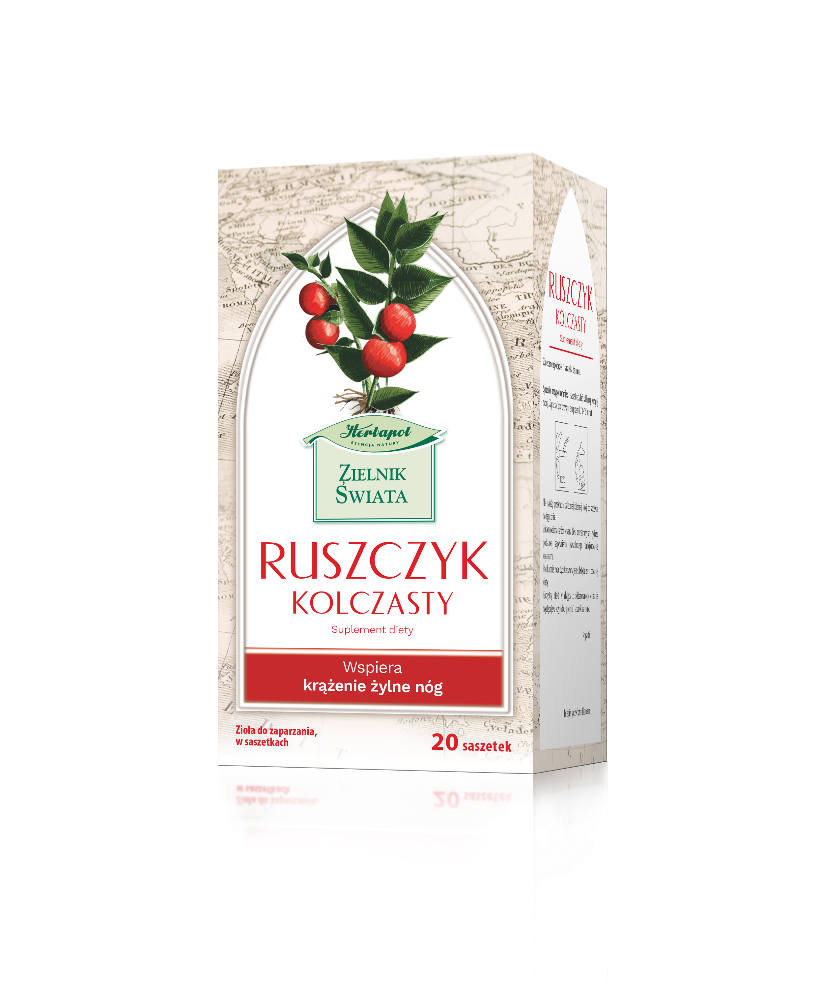 								SUPLEMENT DIETY